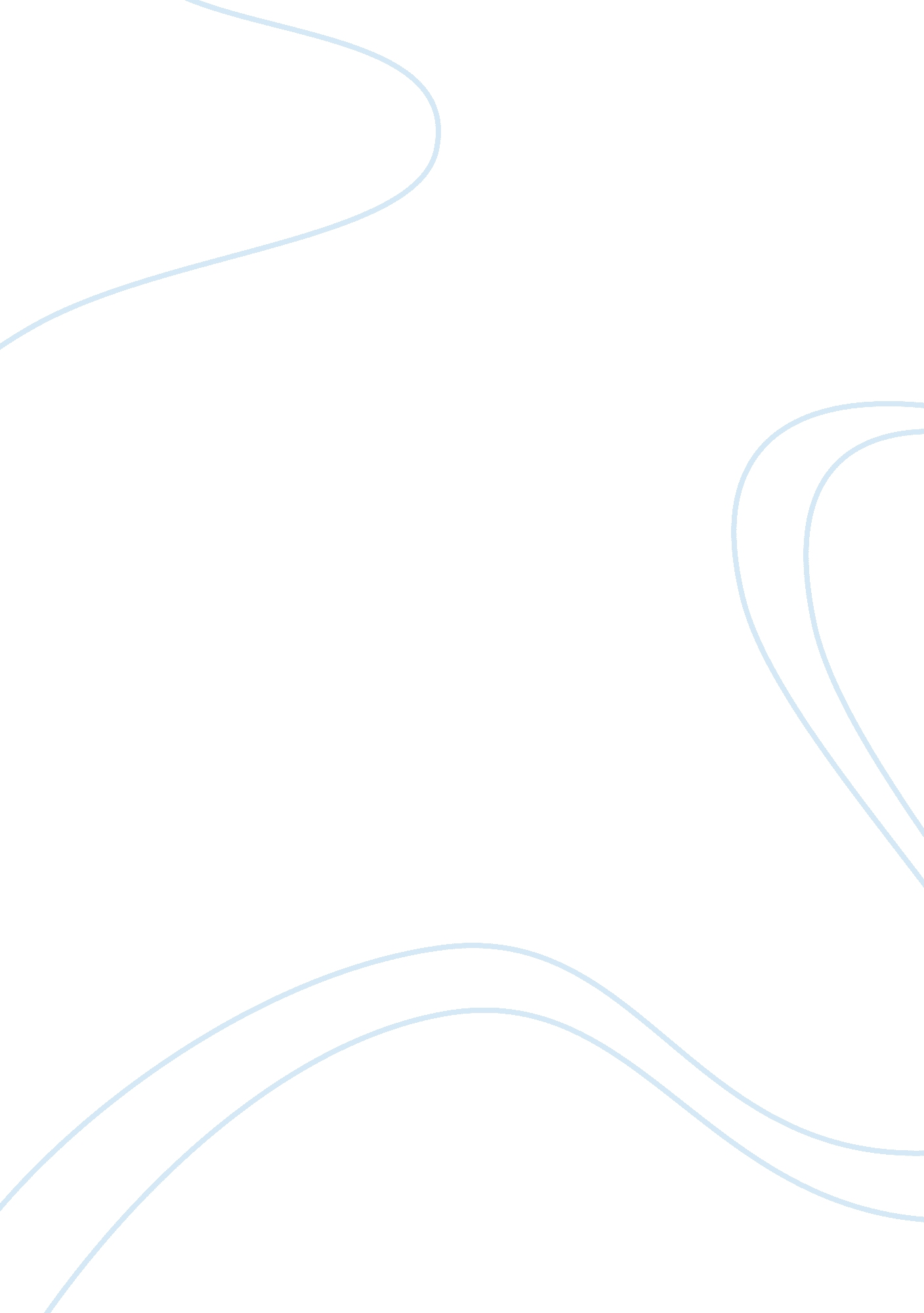 Financial terms and rolesFinance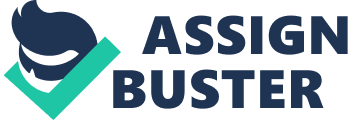 Finance- Finance is credit that is use for a huge purchase it is a loan from a bank when funds are needed to purchase a home, car, or business. The finance purpose allocates assets including investing and managing of resources. When the information that shareholder need to make a deal decisions is widely on hand, thoroughly analyzed, and regularly used, the finding is an efficient marketplace. Efficient Market- Advertises in which security prices return all available information and adjust right away to any fresh information. If the safekeeping markets are truly well organized, it is not likely for an investor consistently to do better than stock market averages. When the information a shareholder needs to make a contract decision is widely on hand thoroughly analyzed, and regularly used, the finding is an efficient market. Indication of the value at the time it is traded at the buy and sells. Primary Market- The market in which new, as different to be had, securities are sold. Investors who pay for shares in a new security issue are purchasing them in the main market. The depositor who buy stocks and bonds in the most important market usually are not engage to pay brokerage charge because cost for selling the issue are built into its value and are absorbed by the issuer. The market is which the original issuer receives funds. As an investment house that purchases all securities for an new issue and then resells it to the stock market, also called the loan beginning market Secondary Market- When investors purchase and sell securities through a brokerage report, the deal occur on what is recognized as the secondary market. While the secondary market is not a place, it consists of all the interactions, trading rooms, and electronic, set of contacts where these business take place The market which investors buy securities or resources from other added investors rather than straight from the issuing company, are used at the (NYSE) New York Stock Exchange which are secondary markets. Secondary markets are used by Mutual Funds, asset banks, and entities such as Fannie Mae to pay mortgages from issuing lenders. Risk- The changeability of change from an investment. The bigger the variability, the dividend rise and fall on security prices. There is a possibility you will lose money if an investment you make is unacceptable, and may be returned. All investments hold a positive level or risk, since investment returned is not certain. The probability that an investment’s actual depart will be similar from the expected return, plus the ultimate jeopardy of losing all of one’s unique investment. Risk frequently is measured by calculating the normal departure of the past returns on typical returns of an explicit investment. This instrument is for a stock, shows ownership in a firm, for a tie, indicates a creditor relationship with a firm or with a central state, or local administration, or signifies other rights to ownership ((Finance of Business, 2008). Security used to assurance refund of a debt. Instrument on behalf ownership (stocks), a debt accord (bonds), or the correct to ownership derivatives in a firm or an additional entity. Stock- is an equity investment that represents part ownership in a firm and stand for entitles you to part of that corporation’s earning and possessions. Stock gives shareholders the right to vote, but usually pledge dividend sum. Security stands for ownership in a firm and has claims on part of the firm assets and earnings per share. There are two main types of stock. 1. Entitles applicable, 2. Stock generally does not include voting rights, but has priority maintain on assets and earnings ahead of ordinary shares. Bond- Is a long-term promissory memo. Bonds differ far and wide in middle age, security, and type of issuer, even though most are purchase in one thousand denominations or, if a public bond five thousand denominations. A written duty that makes a individual or an institution responsible for the achievement of another. A debt asset in which an investor lends funds to an entity, firm or government that have a loan of funds for a defined period at a fixed interest rate. Bonds are used by firms municipalities, states, and United States and foreign government to finance a diversity of projects and activities, bonds are commonly referred to as fixed income. Capital- Capital is funds that are used to create income or make an investment. The funds that are used to purchase a share of a mutual fund is capital that you are investing in the money. Firms raise capital from investors by selling stocks and bonds and money are use to expand, make attainment or else build the firm. Finance assets or the financial worth the assets, such as cash. The factory, machine, and tools owned by a firm and used for process and production. Debt- A debt is a responsibility for the individual to repay the full amount that was borrowed. Debt securities, such as bonds or profit making paper, are forms of money owing that bind the issuer, such as a business, bank, or administration, to pay back the security holder. Amount outstanding are also known a liabilities. It is your obligation to repay another. A debt agreement gives the borrowing party authorization to borrow money under the order that it is to be repaid back at a later time, most often than not with interest. Yield- Yield is the profit returned on an investment. A known investment can have a mixture of yields because of the several methods used to determine the yield. Return income on an investment, the awareness or dividends an investor gains from a security. Yield usually is expressed yearly as a gain of an investment’s cost. Rate of Return: Rate of return is revenue that is collected on an investment expressed as a profit of the investment's purchase value. With a general stock, the time of return is dividend yield, or your yearly dividend divided by the worth you paid for the stock. The term is used to mean gain that is return dividend plus change in worth. The relative amount amongst the earnings and the cost of the investment. Return on Investment- (ROI) the come back on investment (ROI) is the earning you receive from the auction of a safekeeping or additional asset split by the total of your investment, expressed as an yearly percentage rate. A routine measure used to estimate the efficiency of and investment or match up to the efficiency of a figure of different investments. To calculate the (ROI) the return on an investment, assets split by the price of the actual investment. The result is spoken as a percentage or a relative amount. The return on the asset is a trendy metric since it is limited and straightforward to use. If there are a choice investment opportunities with a superior (RIO) the asset must be undertaken. Cash Flow- Money flow is calculated as changes in a firm cash account during an accounting stage; specifically it is cash revenue minus the cash expenses it makes. Investors frequently consider cash flow when they appraise a firm, since without adequate cash to pay the bills, it will have a hard time. Investors frequently consider cash flow when they evaluate a firm, since without adequate funds to pay its bills, it is difficult to remain in business. 